 СРО  РЕГИОНАЛЬНАЯ АССОЦИАЦИЯ «СТРОИТЕЛИ ТПП РБ»  ПРОТОКОЛ № 15Правления  СРО Региональной ассоциации «Строители ТПП РБ»Дата заседания: «29» марта  2019г.Место заседания: г. Улан-Удэ, ул. Ленина, 25.Время начала заседания: «10» часов «00» минут Время окончания заседания: «10» часов «30» минут.Форма: очная.Присутствовали члены Правления Региональной ассоциации «Строители ТПП РБ» (далее – Ассоциация):  Гусляков Д.А.,Доржиев Г.Ю., Батуев В.Б., Хусаев В.И., Байминов В.Н.,  Гармаев А.Б., Степанов М.Ю, Матхеев С.С.  Отсутствовали: -Михеев А.Т. Председательствующий :   Председатель Правления   Доржиев Геннадий Юрьевич Кворум для проведения заседания Правления  СРО РА «Строители ТПП РБ» имеется, Правление правомочно принимать решения.Приглашенные лица:  Исполнительный директор Ассоциации Елисафенко Владимир Леонидович;  Секретарь заседания Правления   Кочетова Лидия ВасильевнаПОВЕСТКА ДНЯ ЗАСЕДАНИЯ ПРАВЛЕНИЯ:1.Информация  о  делегировании представителя на XVII  Всероссийский съезд саморегулируемых организаций, основанных на членстве лиц, осуществляющих строительство, реконструкцию, капитальный ремонт объектов капитального строительства»2. Информация об организации, намеренной повысить уровень ответственности  по фонду возмещения вреда   с первого уровня на второй согласно  средствам,  внесенным в компенсационные фонды. По вопросу 1  повестки дняПо вопросу 2 повестки дняСлушали   Исполнительного директора  СРО РА «Строители ТПП РБ»  Елисафенко  В.Л., который сообщил, что в Исполнительную дирекцию СРО  поступило   заявление об изменении уровня ответственности  с первого уровня на второй  по договору строительного  подряда,  в соответствии с которым член  Общества с ограниченной ответственностью «Структура» (ИННН 0326493376) внес взнос в компенсационный фонд возмещения вреда  ( Фонд ВВ-500 000 руб.)Решили по 2 вопросу:Установить ООО «Структура» (ИНН 0326493376) второй уровень ответственности  для договора  строительного подряда  ( Фонд ВВ-500 000 руб.).Исполнительной дирекции  внести соответствующие изменения в реестр членов СРО РА «Строители ТПП РБ»Голосование : «За»-8 голосов , «против»-нет , «воздержался»-нет.Решение принято единогласно.Повестка дня исчерпана. Предложений и дополнений в повестку дня собрания не поступило. Заседание Правления объявляется закрытым.  Директор                                                      Гусляков Д.А.                                                    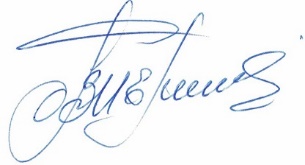 Секретарь заседания Правления                                              Кочетова Л.В. .г. Улан-Удэ, ул. Ленина, д. 25, тел. 8(3012) 21-55-88,( 89021)642246;  e-mail: sro@tpprb.com Слушали     Исполнительного  директора  Елисафенко В.Л.  который  сообщил об извещении  из  НОСТРОЯ   о проведении 22 апреля 2019 г.  в г. Москве XVII  Всероссийского  съезда саморегулируемых организаций, основанных на членстве лиц, осуществляющих строительство, реконструкцию, капитальный ремонт, снос объектов  капитального строительства и о намерении делегировать двух человек на этот съезд.В ходе совместных обсуждений приняли решение:1). Делегировать 22 апреля  2019г. в г. Москва Гуслякова  Дмитрия Александровича - Директора СРО РА «Строители ТПП РБ» на XVII  Всероссийский съезд саморегулируемых организаций, основанных на членстве лиц, осуществляющих строительство, реконструкцию, капитальный ремонт, снос объектов капитального строительства с правом решающего голоса по всем вопросам повестки дня.2).Делегировать  22 апреля  2019г. в г. Москва Елисафенко Владимира Леонидовича -  Исполнительного директора СРО РА «Строители ТПП РБ» на XVII  Всероссийский съезд саморегулируемых организаций, основанных на членстве лиц, осуществляющих строительство, реконструкцию, капитальный ремонт, снос  объектов капитального строительства с правом  совещательного  голоса по всем вопросам повестки дня.Голосовали:  «за»  -  8   голосов, «против» - нет, «воздержался» - нетРешение принято единогласно.